образования является ориентиром для независимой оценки качества образования. - Критерий – признак, на основании которого производится оценка, классификация оцениваемого объекта.- Мониторинг в системе образования – комплексное аналитическое отслеживание процессов, определяющих количественно – качественные изменения качества образования, результатом которого является установление степени соответствия измеряемых образовательных результатов, условий их достижения и обеспечение общепризнанной, зафиксированной в нормативных документах и локальных актах системе государственно – общественных требований к качеству образования, а также личностным ожиданиям  участников образовательного процесса. - Измерение – метод регистрации состояния качества образования, а также оценка уровня образовательных достижений, которые имеют стандартизированную форму и содержание которых соответствует реализуемым образовательным программам.1.4. В качестве источника данных для оценки качества образования используются: - образовательная статистика;- мониторинговые исследования; - социологические опросы; - отчёты педагогов и воспитателей дошкольного учреждения; - посещение НОД, мероприятий, организуемых педагогами дошкольногоучреждения. 2. Основные цели, задачи, функции и принципы независимой оценки качества образования 2.1. Целью независимой оценки качества образования является установление соответствия качества дошкольного образования в ДОУ Федеральным государственным образовательным стандартам дошкольного образования. 2.2. Задачами независимой оценки качества образования являются: 2.2.1. Определение объекта независимой оценки качества образования, установление параметров. Подбор, адаптация, разработка, систематизация нормативно - диагностических материалов, методов контроля. 2.2.2. Сбор информации по различным аспектам образовательного процесса, обработка и анализ информации по различным аспектам образовательного процесса.2.2.3. Принятие решения об изменении образовательной деятельности, разработка и реализация индивидуальных маршрутов психолого  педагогического сопровождения детей. 2.2.4. Изучение состояния развития и эффективности деятельности дошкольного учреждения принятие решений, прогнозирование развития; 2.2.5. Расширение общественного участия в управлении образованием вдошкольном учреждении. 2.3.Основными принципами независимой оценки качества образования ДОУ являются: - принцип объективности, достоверности, полноты и системности информации о качестве образования; - принцип открытости, прозрачности процедур оценки качества образования; - преемственности в образовательной политике, интеграции в общероссийскую систему оценки качества образования; - принцип доступности информации о состоянии и качестве образования дляразличных групп потребителей; - принцип рефлексивности, реализуемый через включение педагогов в критериальный самоанализ и самооценку своей деятельности с опорой на объективные критерии и показатели; -принцип повышения потенциала внутренней оценки, самооценки, самоанализа каждого педагога; - принцип оптимальности использования источников первичных данных для определения показателей качества и эффективности образования (с учётом возможности их многократного использования); - принцип инструментальности и технологичности используемых показателей (с учётом существующих возможностей сбора данных, методик измерений, анализа и интерпретации данных, подготовленности потребителей к их восприятию); - принцип минимизации системы показателей с учётом потребностей разных уровней управления; - сопоставимости системы показателей с муниципальными, региональными аналогами; - принцип взаимного дополнения оценочных процедур, установление между ними взаимосвязей и взаимозависимостей; - принцип соблюдения морально-этических норм при проведении процедур оценки качества образования в дошкольном учреждении. 3. Организационная и функциональная структура независимой оценки качества образования 3.1. Организационная структура ДОУ, занимающаяся оценкой качества образования и интерпретацией полученных результатов, включает в себя: администрацию дошкольного учреждения, Совет педагогических работников, службу (группу) мониторинга ДОУ, временные структуры (творческие группы педагогов, комиссии и др.). 3.2. Администрация дошкольного учреждения: - формирует блок локальных актов, регулирующих функционирование НОКО дошкольного учреждения и приложений к ним, утверждает их приказом и.о.директора организации и контролирует их исполнение; - разрабатывает мероприятия и готовит предложения, направленные на совершенствование независимой оценки качества образования дошкольного учреждения, участвует в этих мероприятиях; - обеспечивает на основе образовательной программы проведение в дошкольном учреждении контрольно-оценочных процедур, мониторинговых, социологических и статистических исследований по вопросам качества образования;- организует систему мониторинга качества образования в дошкольном учреждении, осуществляет сбор, обработку, хранение и представление информации о состоянии и динамике развития; - анализирует результаты оценки качества образования на уровне дошкольного учреждения; - организует изучение информационных запросов основных пользователей независимой оценки качества образования; - обеспечивает условия для подготовки педагогов дошкольного учреждения и общественных экспертов к осуществлению контрольно-оценочных процедур; - обеспечивает предоставление информации о качестве образования на различные уровни независимой оценки качества образования; - формирует информационно – аналитические материалы по результатам оценки качества образования (анализ работы дошкольного учреждения за учебный год, самообследование деятельности образовательного учреждения, публичный доклад зам.директора по ДО); - принимает управленческие решения по развитию качества образования на основе анализа результатов, полученных в процессе реализации НОКО; 3.3. Служба (группа) мониторинга: - разрабатывает методики оценки качества образования; - участвует в разработке системы показателей, характеризующих состояние и динамику развития дошкольного учреждения; - участвует в разработке критериев оценки результативности профессиональной деятельности педагогов дошкольного учреждения; - содействует проведению подготовки работников дошкольного учреждения и общественных экспертов по осуществлению контрольно оценочных процедур; - проводит экспертизу организации, содержания и результатов мониторинга уровня развития воспитанников и формируют предложения по их совершенствованию; - готовит предложения для администрации по выработке управленческих решений по результатам оценки качества образования на уровне дошкольного учреждения. 3.4. Совет педагогических работников дошкольного учреждения: - принимает участие в формировании информационных запросов основных пользователей независимой оценки качества образования дошкольного учреждения; - принимает участие в обсуждении системы показателей, характеризующих состояние и динамику развития системы образования; - принимает участие в экспертизе качества образовательных результатов, условий организации воспитательно-образовательного процесса в дошкольном учреждении; - участие в оценке качества и результативности труда работников дошкольного учреждения, распределении выплат стимулирующего характера работникам и согласовании их распределения в порядке, устанавливаемом локальными актами дошкольного учреждения; - содействует организации работы по повышению квалификации педагогических работников, развитию их творческих инициатив; - принимает участие в обсуждении системы показателей, характеризующих состояние и динамику развития системы образования в дошкольном  учреждении; - заслушивает информацию и отчёты педагогических работников, доклады представителей организаций и учреждений, взаимодействующих сдошкольным учреждением по вопросам образования и воспитания воспитанников, в том числе сообщения о проверке соблюдения санитарно-гигиенического режима в дошкольном учреждении, об охране труда, здоровья и жизни воспитанников и другие вопросы образовательной  деятельности дошкольного учреждения. 4. Реализация внутренней системы качества образования 4.1. Реализация внутренней системы качества образования осуществляется на основе нормативных правовых актов Российской Федерации, регламентирующих реализацию всех процедур контроля и оценки качества образования. 4.2. Мероприятия по реализации целей и задач НОКО планируются и осуществляются на основе проблемного анализа образовательного процесса дошкольного учреждения, определения методологии, технологии и инструментария оценки качества образования. 4.3. Предметом независимой оценки качества образования являются: - качество условий реализации ООП образовательного учреждения; - качество организации образовательного процесса; - качество результата освоения ООП образовательного учреждения. 4.4. Реализация НОКО осуществляется посредством существующих процедур оценки качества образования. 4.4.1. Содержание процедуры оценки качества условий реализации ООП ДО образовательного учреждения включает в себя: 1) требования к психолого-педагогическим условиям наличие системы психолого-педагогической оценки развития воспитанников, его динамики, в том числе измерение их личностных образовательных результатов:- наличие условий для медицинского сопровождения воспитанников в целях охраны и укрепления их здоровья; - наличие консультативной поддержки педагогов и родителей по вопросам воспитания и обучения воспитанников, инклюзивного образования (в случае его организации); - наличие организационно-методического сопровождения процесса реализации ООП, в том числе в плане взаимодействия с социумом; - оценка возможности предоставления информации о ООП семье и всем заинтересованным лицам, вовлечённым в образовательный процесс, а также широкой общественности; оценка эффективности оздоровительной работы (здоровьесберегающие программы, режим дня и т.п.); - динамика состояния здоровья и психофизического развития воспитанников. 2) требования к кадровым условиям укомплектованность кадрами: - образовательный ценз педагогов; - уровень квалификации (динамика роста числа работников, прошедших КПК); - динамика роста категорий; - результативность квалификации (профессиональные достижения педагогов); - наличие кадровой стратегии. 3) требования материально-техническим условиям оснащенность групповых помещений, кабинетов современным оборудованием, средствами обучения мебелью:- оценка состояния условий воспитания и обучения в соответствии с нормативами и требованиями СанПиН; - оценка соответствия службы охраны труда и обеспечения безопасности (ТБ, ОТ, ППБ, производственной санитарии, антитеррористической безопасности) требованиям нормативных документов; - информационно – технологическое обеспечение (наличие технологического оборудования, сайта, программного обеспечения).4) требования к финансовым условиям финансовое обеспечение реализации ООП бюджетного и/или автономного образовательного учреждения осуществляется исходя из стоимости услуг на основе государственного (муниципального) задания. 5) требования к развивающей предметно-пространственной среде соответствие компонентов предметно-пространственной среды реализуемой образовательной программе ДОУ и возрастным возможностям воспитанников:- организация образовательного пространства и разнообразие материалов, оборудования и инвентаря (в здании и на участке) в соответствии с требованиями государственного образовательного стандарта (трансформируемость, полифункциональность, вариативность, доступность, безопасность); - наличие условий для инклюзивного образования (в случае его организации); - наличие условий для общения и совместной деятельности, воспитанников и взрослых (в том числе воспитанников разного возраста), во всей группе и в малых группах, двигательной активности воспитанников, а также возможности для уединения; - учёт национально-культурных, климатических условий, в которых осуществляется образовательный процесс. 4.4.2. Содержание процедуры оценки качества организации образовательного процесса включает в себя: - результаты лицензирования; - оценку рациональности выбора рабочих программ и технологий; - обеспеченность методическими пособиями и литературой; - эффективность механизмов самооценки и внешней оценки деятельности путём  анализа ежегодных публичных докладов; - оценку открытости дошкольного учреждения для родителей и общественных организаций, анкетирование родителей; - участие в профессиональных конкурсах разного уровня; -уровень освоения воспитанниками предметно - пространственной среды. 4.4.3. Содержание процедуры оценки качества результата освоения ООП ДО включает в себя: (выбрать, в соответствии с реализуемой программой) - наличие экспертизы психолого-педагогических условий реализации образовательной Программы; - наличие системы стандартизированной диагностики, отражающей соответствие уровня развития воспитанников возрастным ориентирам; - наличие системы комплексной психолого-педагогического диагностики, отражающей динамику индивидуального развития детей; - наличие психолого-педагогического сопровождения детей с особыми образовательными потребностями; - динамика показателя здоровья детей; - динамика уровня адаптации детей раннего возраста; - уровень удовлетворенности родителей качеством предоставляемых услуг ДОУ. 4.5. Критерии выступают в качестве инструмента, призванного наполнить содержанием оценку и обеспечить измерение уровня достижений результатов деятельности дошкольного образовательного учреждения. 4.6. Критерии представлены набором расчётных показателей, которые при необходимости могут корректироваться, источником расчёта являются данные статистики. 4.7. Периодичность проведения оценки качества образования, субъекты оценочной деятельности, формы результатов оценивания, а также номенклатура показателей и параметров качества устанавливаются решением педагогического совета и утверждаются приказом и.о.директора. 5. Общественное участие в оценке и контроле качества образования5.1. Придание гласности и открытости результатам оценки качества образования осуществляется путем предоставления информации: - основным потребителям результатов независимой оценки качества образования; - средствам массовой информации через публичный доклад зам.директора по ДО; - размещение аналитических материалов, результатов оценки качества образования на официальном сайте дошкольного учреждения.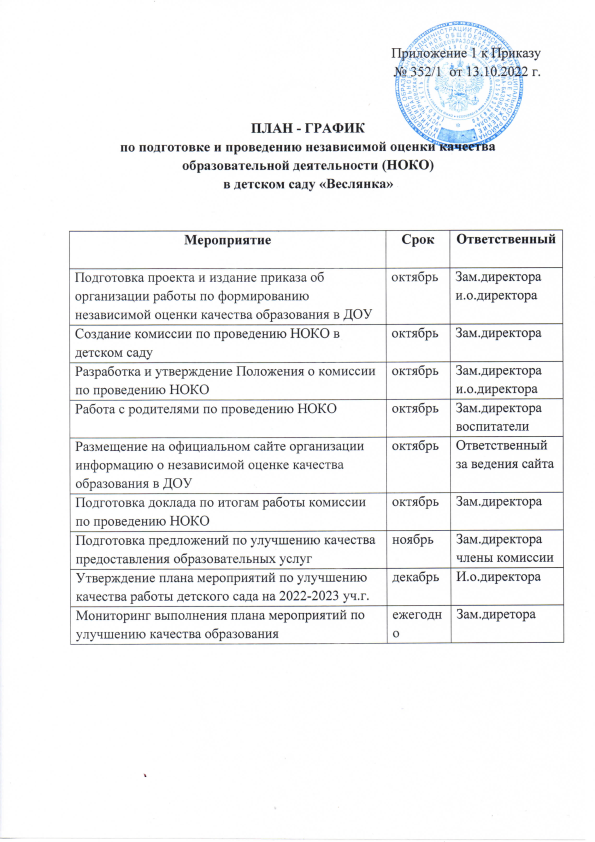 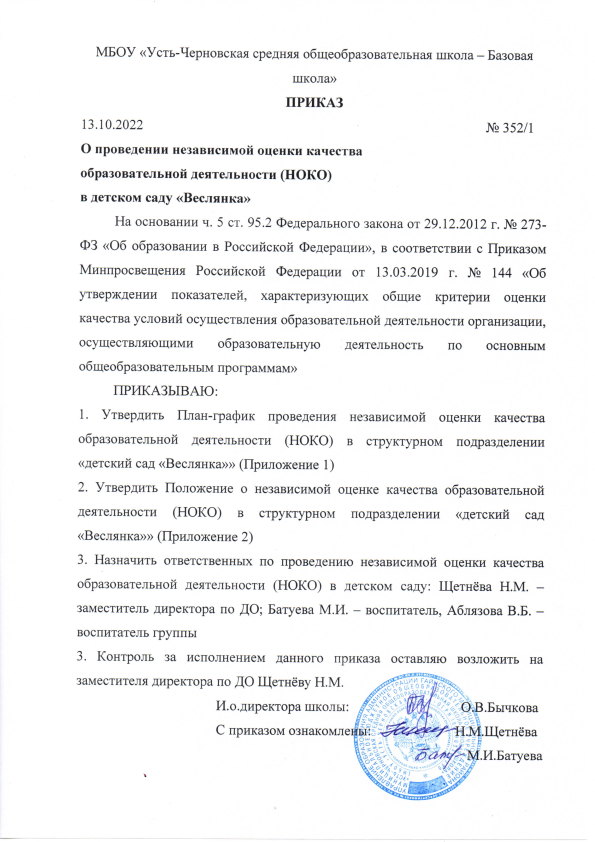 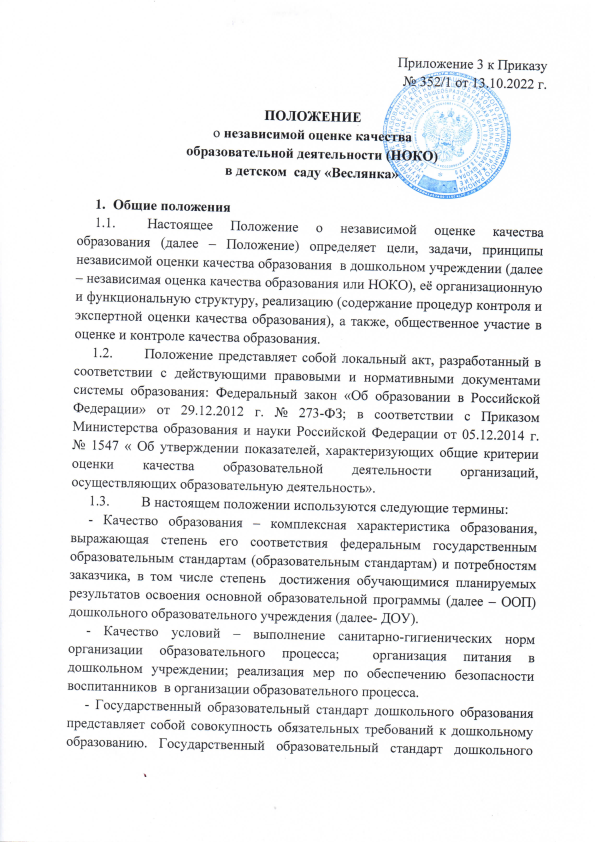 